Darrell Wood Share E-mail Visit Guest Book WOOD
Darrell Ray Wood (also known as "Woody"), passed away on Oct. 2, 2009, surrounded by family and friends, at the age of 68. Darrell was born on June 25, 1941, in Kansas City, Missouri. He was the oldest of three children. Darrell graduated from St. Mary's University with a Bachelor of Arts in Communication. In 1964, he enlisted in the United States Air Force and was stationed all over the world. He was a Vietnam War Veteran and received numerous commendations. While in the Philippines, Darrell met and fell in love with Elenita, whom he later married on March 1, 1974. Darrell is survived by his wife and two children, Stephanie and Jeffrey, and his grandchildren, Milan, Bishop and Amera. He is further survived by his father John S. Wood, brother David and sister Phyllis, as well as numerous nieces, nephews, other relatives and many friends. His good friend, Carol Murphy remembers, "Woody was one of the most kind-hearted people I have ever known." One of his closest friend, Jimmy Padgett fondly recalls, "Woody lived the memories that others can only dream about." And another friend, Larry Busby, remembers, "He is one of the best friends I have ever had. He was the most positive thinking and acting man I've ever known. He has touched thousands of lives." Darrell was everyone's friend, father and grandfather. He was Coach Woody when he was on the field, he was Mr. Wood when he taught English courses at Northwest Vista Community College, and was even Santa at more than one Christmas gathering-entertaining numerous children and encouraging them to believe. A Viewing will be held at Castle Ridge Mortuary on 8008 W. Military Drive at 5 p.m. on Tuesday, Oct. 6, 2009, followed by a Rosary at 7 p.m. Darrell's funeral mass will be at St. Rose of Lima church on 9883 Marbach Road, Wednesday, Oct. 7, 2009 at 8 a.m., and a burial service will follow at Fort Sam Houston National Cemetery. Darrell was a wonderful husband, father, grandfather and friend to all. We will miss you always and will see you again. Services under the direction of Castle Ridge Mortuary.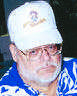 